Приглашаем учащихся 8-11 классов принять участие вОлимпиаде «Я управленец!» Южного федерального университета для школьников в 2022г.Краткая инструкция по подключению  к прохождению отборочного этапа олимпиадных испытаний.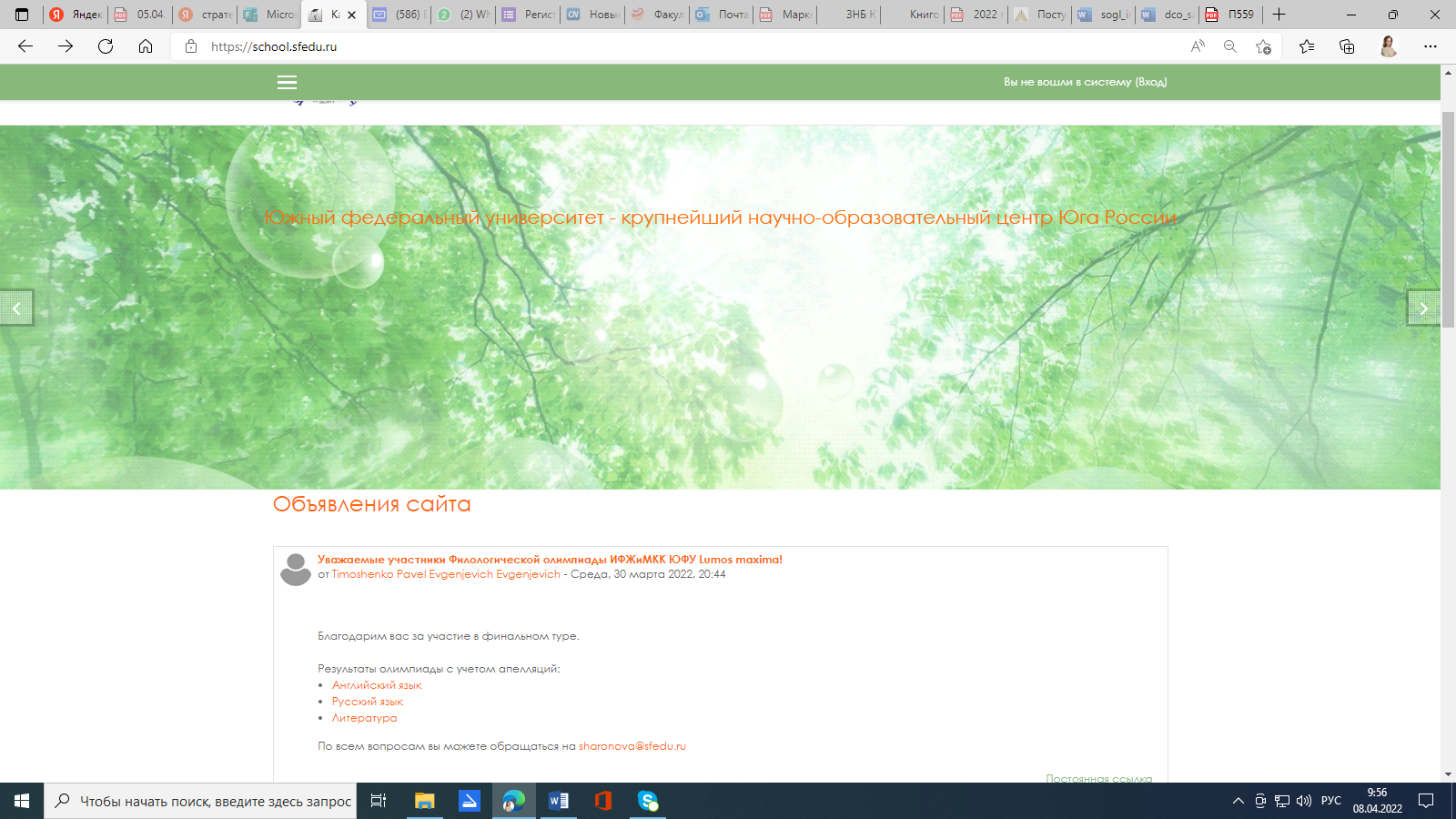 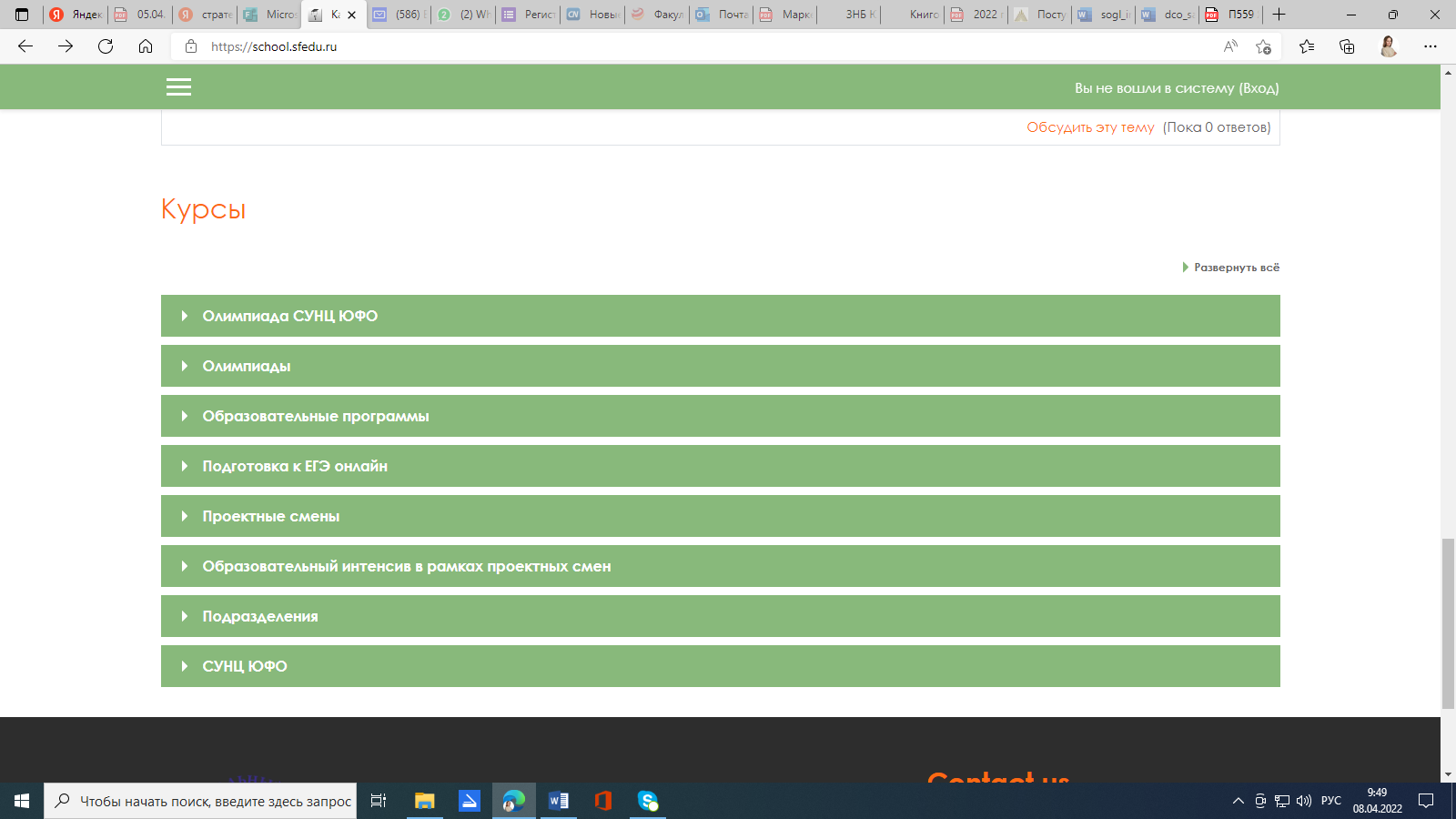 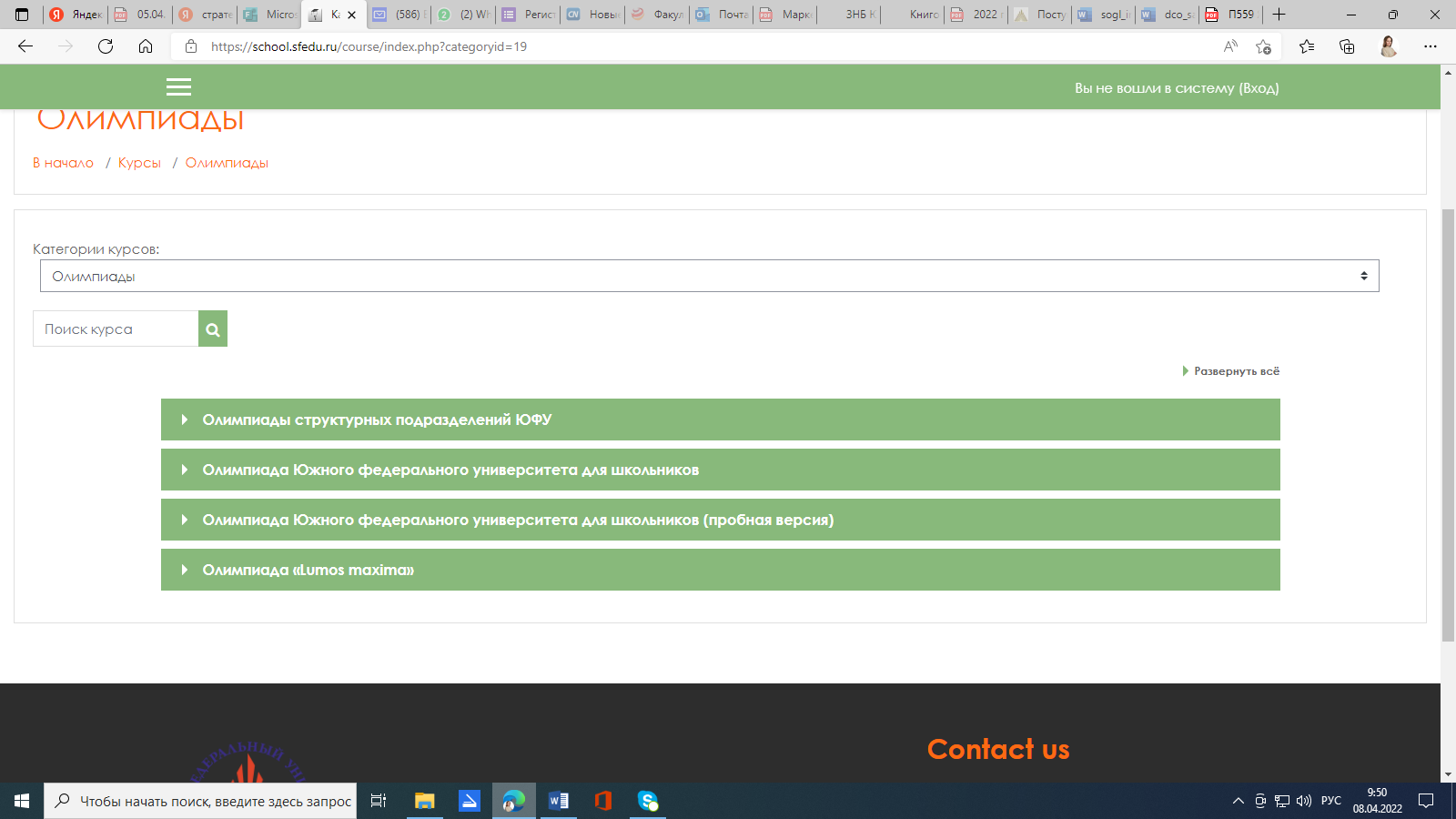 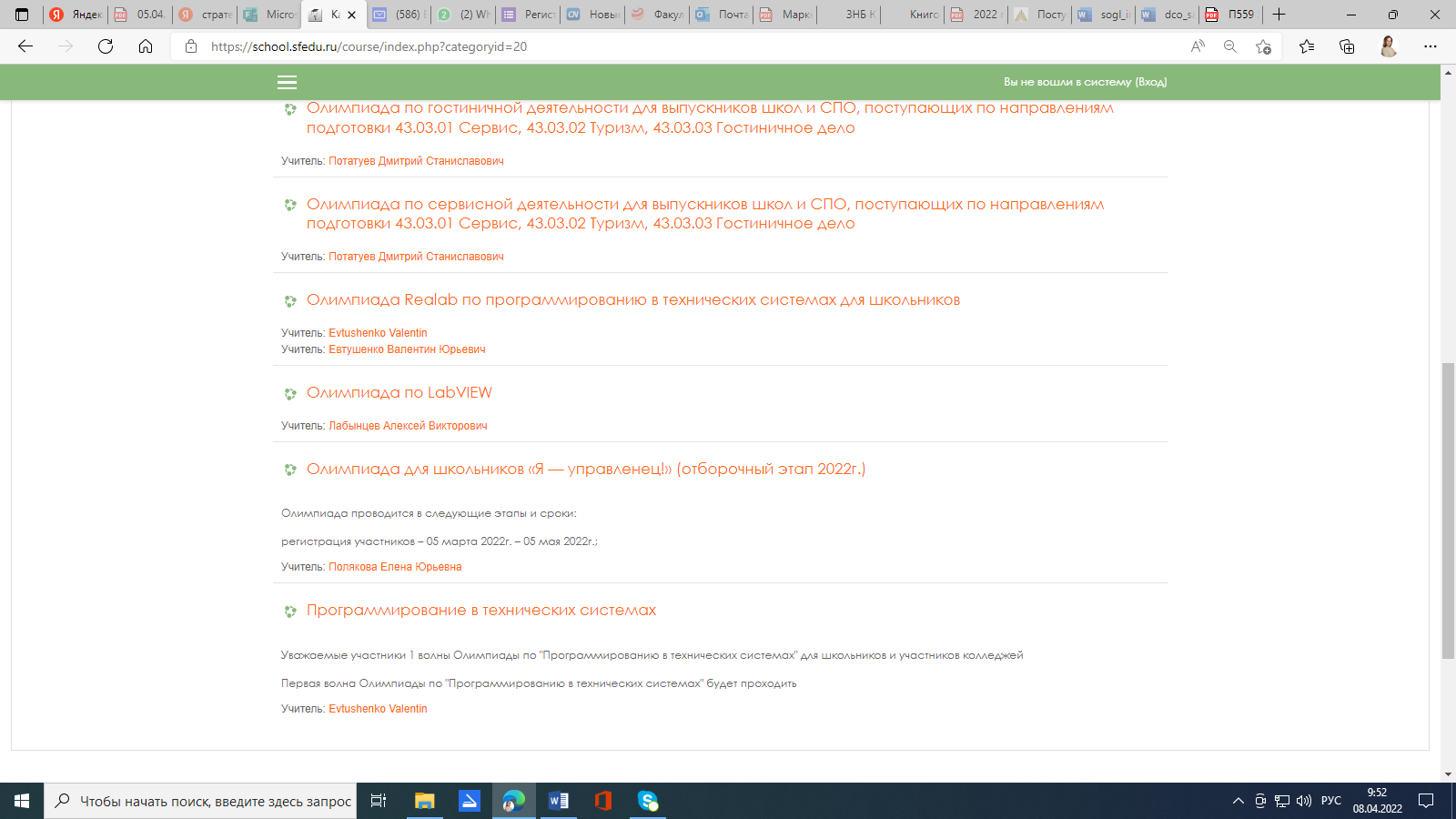 Желаем ВАМ успешного прохождения олимпиадных испытаний отборочного этапа и ждем встречи с ВАМИ в заключительном этапе Олимпиады!